1650/15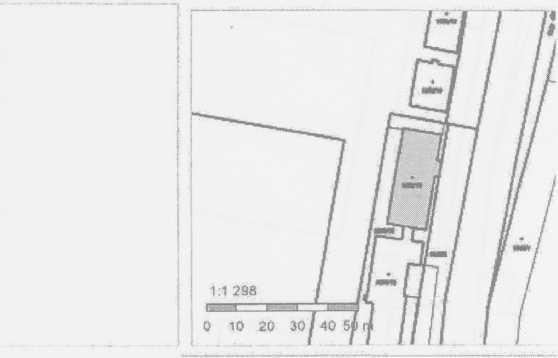 České Budějovice 54425611 3868 423Parcela katastru nemovitostiZe souřadnic v S-JTSK  zastavěná plocha a nádvoříSoučástí je stavbaBudova s číslem popisným; České Budějovice 3 Í4Q38811#; č. p. 879; objekt občanské vybavenosti Stavba stojí na	pozemku:	p. č. 1650/15Stavební objekt:	č. p. 879Ulice:	KněžskodvotskáAdresní místa:	Kněžskodvorská 879/33aVlastníci, jiní oprávněníVlastnické právo	PodílJihočeský kraj, U Zimního stadionu 1952/2, České Budějovice 7, 37001 České BudějoviceHospodaření se svěřeným majetkem kraje	                                                                                                                              PodílStřední škola obchodní, České Budějovice, Husova 9, Husova tř. 1846/9, České Budějovice 3, 37001 České BudějoviceZpůsob ochrany nemovitostiNejsou evidovány žádné způsoby ochranySeznam BPEJParcela nemá evidované BPEJ.Omezení vlastnického právaPředkupní právoJiné zápisyNejsou evidovány žádné jiné zápisyŘízení, v rámci kterých byl k nemovitosti zapsán cenový údajNemovitost je v územním obvodu, kde státní správu katastru nemovitostí ČR vykonává Katastrální úřad pro Jihočeský kraj, Katastrální pracoviště České BudějoviceZobrazené údaje mají informativní charakter. Platnost k 20.07.2020 07:00:03.© 2004 - 2020 Česky úřad zeměměřický a katastrálním	Verze aplikace 5.63 buifďO 